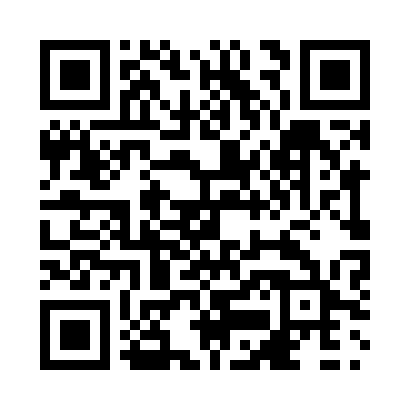 Prayer times for Eagle Head, Quebec, CanadaMon 1 Jul 2024 - Wed 31 Jul 2024High Latitude Method: Angle Based RulePrayer Calculation Method: Islamic Society of North AmericaAsar Calculation Method: HanafiPrayer times provided by https://www.salahtimes.comDateDayFajrSunriseDhuhrAsrMaghribIsha1Mon1:453:3611:535:298:1010:012Tue1:453:3711:535:298:0910:013Wed1:463:3811:535:298:0910:014Thu1:463:3911:545:298:0810:015Fri1:473:3911:545:298:0810:016Sat1:473:4011:545:288:0710:007Sun1:483:4111:545:288:0610:008Mon1:483:4211:545:288:0610:009Tue1:493:4311:545:288:0510:0010Wed1:493:4411:555:278:049:5911Thu1:503:4511:555:278:039:5912Fri1:513:4611:555:268:039:5913Sat1:513:4811:555:268:029:5814Sun1:523:4911:555:258:019:5815Mon1:523:5011:555:258:009:5716Tue1:533:5111:555:247:599:5717Wed1:543:5211:555:247:579:5618Thu1:543:5411:555:237:569:5619Fri1:553:5511:555:237:559:5520Sat1:563:5611:555:227:549:5521Sun1:563:5811:555:217:539:5422Mon1:573:5911:565:217:519:5323Tue1:584:0011:565:207:509:5324Wed1:594:0211:565:197:499:5225Thu1:594:0311:565:187:479:5126Fri2:004:0511:565:177:469:5027Sat2:014:0611:565:177:449:5028Sun2:014:0811:565:167:439:4929Mon2:024:0911:555:157:419:4830Tue2:034:1011:555:147:409:4731Wed2:034:1211:555:137:389:47